			Sample Board Meeting Agenda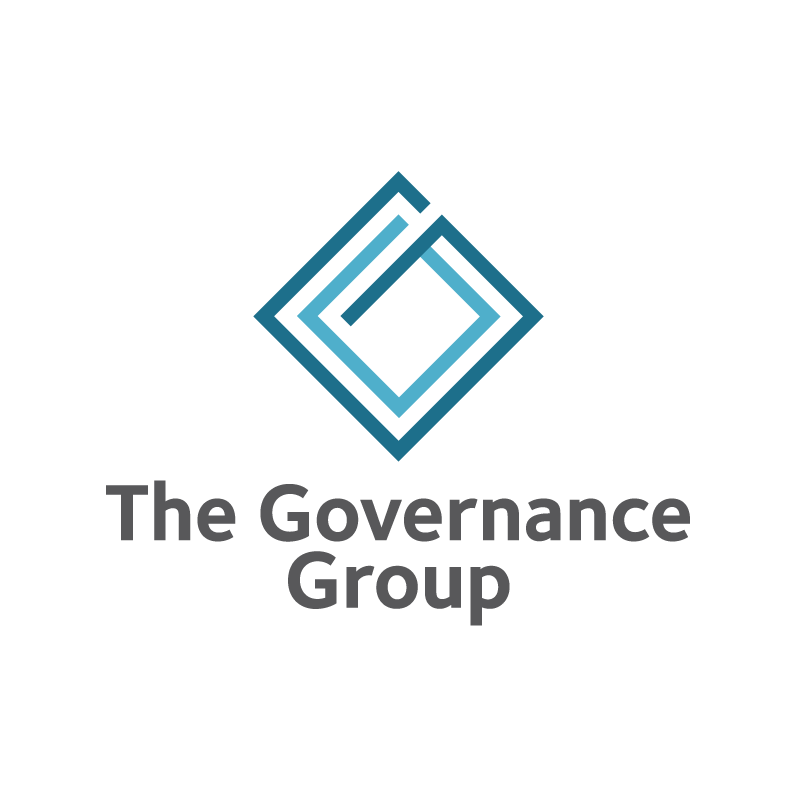 Approval of AgendaApproval of Consent AgendaBusiness of the dayBoard developmentMeeting evaluationAdjournInfo/update session (discretionary)Consent Agenda:Routine information that doesn’t need discussionImproves efficiencyFinancials included only if board competency establishedIf there are significant issues/questions with an item, it needs to come out and be placed on agendaConsent agenda sample components:Chair reportStaff reportsCommittee/task force reportsMinutes of previous meetingRoutine correspondence